Publicado en  el 07/10/2016 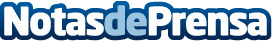 Completado el primer estudio que evalúa el grado de vulnerabilidad de los municipios catalanes sobre el cambio climáticoL’Oficina Catalana del Canvi Climàtic, del Departament de Territori i Sostenibilitat, detalla la vulnerabilidad de las necesidades de riego y de disponibilidad del agua en los municipios catalanesDatos de contacto:Nota de prensa publicada en: https://www.notasdeprensa.es/completado-el-primer-estudio-que-evalua-el Categorias: Sociedad Cataluña Industria Alimentaria Oficinas http://www.notasdeprensa.es